О внесении изменений в Постановление администрации Цивильского муниципального округа Чувашской Республики от 15.02.2023 №108 «Об утверждении Положения о единой дежурно-диспетчерской службе   Цивильского муниципального округа Чувашской Республики»В соответствии с Федеральным законом от 21.12.1994 № 68-ФЗ "О защите населения и территорий от чрезвычайных ситуаций природного и техногенного характера", постановлением Кабинета Министров Чувашской Республики от 09.03.2022 № 87 "Об утверждении Порядка обеспечения на муниципальном уровне едиными дежурно-диспетчерскими службами муниципальных образований Чувашской Республики координации деятельности органов повседневного управления территориальной подсистемы Чувашской Республики единой государственной системы предупреждения и ликвидации чрезвычайных ситуаций и органов управления гражданской обороной, организации информационного взаимодействия территориальных органов федеральных органов исполнительной власти, органов исполнительной власти Чувашской Республики, органов местного самоуправления в Чувашской Республике и организаций, расположенных на территории Чувашской Республики, при решении задач в области защиты населения и территорий от чрезвычайных ситуаций и гражданской обороны, а также при осуществлении мер информационной поддержки принятия решений в области защиты населения и территорий от чрезвычайных ситуаций и гражданской обороны", администрация Цивильского муниципального округа Чувашской РеспубликиПОСТАНОВЛЯЕТ:1. Внести в постановление администрации Цивильского муниципального округа Чувашской Республики от 15.02.2023 №108 «Об утверждении Положения о единой дежурно-диспетчерской службе   Цивильского муниципального округа Чувашской Республики» (далее – Постановление) следующие изменения:пункт 1 Постановления изложить в следующей редакции:«1. Создать единую дежурно-диспетчерскую службу Цивильского муниципального округа Чувашской Республики (далее по тексту ЕДДС) на базе администрации Цивильского муниципального округа Чувашской Республики с пунктом управления по адресу: Чувашская Республика, гор. Цивильск, ул. Маяковского д.12, каб.102.»; добавить в Постановление пункт 1.1. следующего содержания: «1.1. Утвердить Положение о единой дежурно-диспетчерской службе Цивильского муниципального округа Чувашской Республики согласно приложению к настоящему постановлению.».2. Настоящее постановление вступает в силу после его официального опубликования (обнародования) и распространяется на правоотношения, возникшие с 31 декабря 2022 г.Глава Цивильского муниципального округа	                                                                                       А.В. ИвановЧӐВАШ РЕСПУБЛИКИ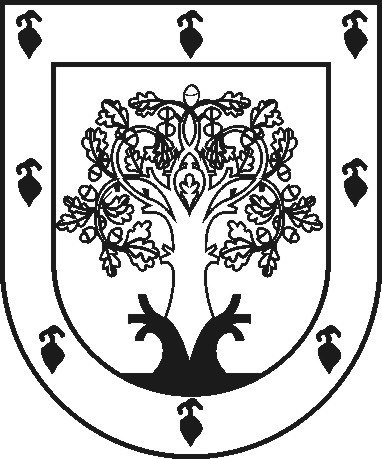 ЧУВАШСКАЯ РЕСПУБЛИКАҪĔРПӰМУНИЦИПАЛЛӐ ОКРУГĔНАДМИНИСТРАЦИЙĔЙЫШӐНУ2023 ç. утӑ уйӑхĕн 18-мĕшĕ 970 №Ҫӗрпÿ хулиАДМИНИСТРАЦИЯЦИВИЛЬСКОГОМУНИЦИПАЛЬНОГО ОКРУГАПОСТАНОВЛЕНИЕ18 июля 2023 года № 970г. Цивильск